Revista Presei17 mai 2017 AGERPREShttps://www.agerpres.ro/comunicate/2017/05/16/comunicat-de-presa-primaria-sectorului-6-18-36-18Comunicat de presă - Primăria Sectorului 6Jandarmeria Română și Direcția Generală de Asistență Socială și Protecția Copilului Sector 6 vă invită miercuri, 17 mai 2017, începând cu orele 12.00, la evenimentul 'Jandarmeria pe înțelesul copiilor'.Pentru că un oraș aglomerat este plin de pericole, iar lipsa auzului te face și mai expus la întâmplări nedorite, Jandarmeria Română a avut inițiativa de a ține un curs practic de educație urbană preventivă pentru beneficiarii Centrului pentru Copii cu Dizabilități Domnița Bălașa din Sectorul 6.La întâlnirea de mâine, 17 mai 2017, începând cu orele 12.00, un echipaj de jandarmi îi vor învăța pe cei mici un set de reguli citadine privitoare la siguranța de zi cu zi.În curtea centrului din Aleea Istru nr. 6, jandarmii le vor prezenta copiilor diferite tehnici de supraviețuire în situații cu potențial pericol și vor răspunde răbdători la toate întrebările adresate.Vor avea loc discuții privind rolul Jandarmeriei în menținerea liniștii și ordinii publice și vor fi predate, pe înțelesul tuturor, prevederi legislative din domeniu.Un număr de 55 de copii cu deficiențe de auz vor avea șansa de a vedea la lucru câini de intervenție special antrenați și de a călări pe caii din dotarea Jandarmeriei Române.Se anunță un spectacol de excepție, interesant și educativ, la care vă invităm să participați.Serviciul Relații cu Mass-Media, Societatea Civilă, Protocol EvenimentePUTEREAVești bune pentru ÎNSURĂȚEI! Câți bani vor primi la căsătorie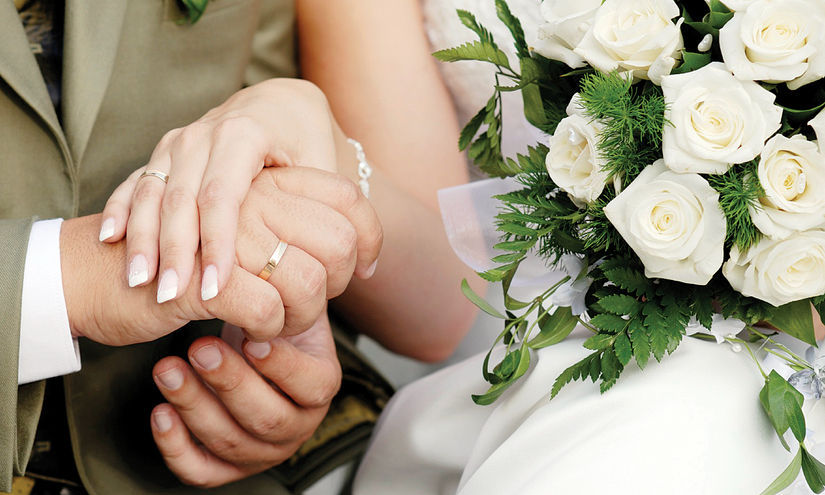 Primăria Capitalei vrea să acorde un stimulent financiar de 1.500 lei pentru tinerii care se căsătoresc, se arată într-un proiect aflat pe ordinea de zi a ședinței de Consiliu General din 18 mai, transmite Digi24.Potrivit proiectului, stimulentul financiar poate fi solicitat în termen de 45 de zile calendaristice de la data căsătoriei. Cererile pentru acordarea stimulentului se vor depune la sediul CTMB(Centrul de Servicii Comunitare Integrate pentru Tineri al Municipiului București, n.red.), de către oricare dintre soți.Condițiile cumulative pentru acordarea stimulentului financiar sunt:cel puțin unul dintre soți să se afle la prima căsătorie; cel puțin unul dintre soți să aibă domiciliul sau reședința pe raza municipiului București; cel puțin unul dintre soți să aibă vârsta cuprinsă între 18 și 35 ani.„Întemeierea unei noi familii este o celulă vie pentru națiune care prelungește existența acesteia, grupa de vârstă cu cea mai mare rată a fertilității fiind 25-29 ani. Dată fiind această situație, tinerii trebuie sprijiniți de către stat în a-și forma familii, devenind astfel mai responsabili, de la vârste timpurii. Ajutorul pentru tinerii căsătoriți va vonsta în stimulente financiare în cuantum de 1.500 lei/familie, acordate dacă unul dintre soți este la prima căsătorie și are domiciliul în București”, se arată în expunerea de motive a proiectului.PaginaPublicaţieTitlu2AGERPRESJandarmeria Română și Direcția Generală de Asistență Socială și Protecția Copilului Sector 6 vă invită miercuri, 17 mai 2017, începând cu orele 12.00, la evenimentul 'Jandarmeria pe înțelesul copiilor'.2PUTEREA Vești bune pentru ÎNSURĂȚEI! Câți bani vor primi la căsătorie